załącznik nr 4 do SWZOŚWIADCZENIE „SANKCYJNE”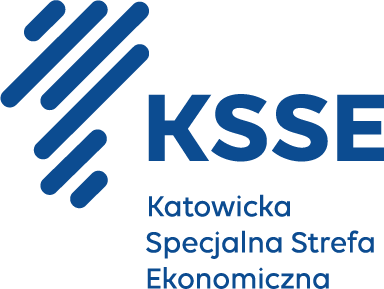 (PODMIOT UDOSTĘPNIAJĄCY ZASOBY)dostawa energii elektrycznej dla hal magazynowo – produkcyjnych z częścią przemysłową i pozaprzemysłową dla obiektu Akcelerator biznesowy KSSENON zlokalizowany w Żorach ul. Rozwojowa 2 dz. nr. 160/35, 1184/22, 1185/22, 1186/22, 1187/22, 1188/22, 1189/22, 1190/22, 1191/22, 1265/22numer postępowania: PN1/2023Oświadczenia podmiotu udostępniającego zasoby DOTYCZĄCE PRZESŁANEK WYKLUCZENIA Z ART. 5K ROZPORZĄDZENIA 833/2014składane na podstawie art. 125 ust. 1 w zw. z ust. 5 ustawy PZPDziałając w imieniu i na rzecz podmiotu udostępniającego zasoby, to jest:Nazwa Podmiotu: 	………………………………………………………..Adres Podmiotu: 	………………………………………………………..KRS: 			………………………………………………………..NIP:			………………………………………………………..REGON:			………………………………………………………..osoba do kontaktu:	………………………………………………………..e-mail:			………………………………………………………..numer telefonu:	………………………………………………………..Udostępniając zasoby wykonawcy, który składa ofertę w postępowaniu prowadzonym przez Zamawiającego – Katowicką Specjalną Strefę Ekonomiczną S.A. z siedzibą w Katowicach, o udzielenie zamówienia publicznego pn. Dostawa energii elektrycznej dla hal magazynowo – produkcyjnych z częścią przemysłową i pozaprzemysłową dla obiektu Akcelerator biznesowy KSSENON zlokalizowany w Żorach ul. Rozwojowa 2 dz. nr. 160/35, 1184/22, 1185/22, 1186/22, 1187/22, 1188/22, 1189/22, 1190/22, 1191/22, 1265/22 oświadczam następujące:OŚWIADCZENIA DOTYCZĄCE PODMIOTU UDOSTEPNIAJĄCEGO ZASOBY:Oświadczam, że nie zachodzą w stosunku do mnie przesłanki wykluczenia z postępowania na podstawie art. 5k rozporządzenia Rady (UE) nr 833/2014 z dnia 31 lipca 2014 r. dotyczącego środków ograniczających w związku z działaniami Rosji destabilizującymi sytuację na Ukrainie (Dz. Urz. UE nr L 229 z 31.7.2014, str. 1), dalej: rozporządzenie 833/2014, w brzmieniu nadanym rozporządzeniem Rady (UE) 2022/576 w sprawie zmiany rozporządzenia (UE) nr 833/2014 dotyczącego środków ograniczających w związku z działaniami Rosji destabilizującymi sytuację na Ukrainie (Dz. Urz. UE nr L 111 z 8.4.2022, str. 1), dalej: rozporządzenie 2022/576.OŚWIADCZENIE DOTYCZĄCE PODANYCH INFORMACJI:Oświadczam, że wszystkie informacje podane w powyższych oświadczeniach są aktualne i zgodne z prawdą oraz zostały przedstawione z pełną świadomością konsekwencji wprowadzenia zamawiającego w błąd przy przedstawianiu informacji.INFORMACJA DOTYCZĄCA DOSTĘPU DO PODMIOTOWYCH ŚRODKÓW DOWODOWYCH:Wskazuję następujące podmiotowe środki dowodowe, które można uzyskać za pomocą bezpłatnych i ogólnodostępnych baz danych, oraz dane umożliwiające dostęp do tych środków:1) ......................................................................................................................................................(wskazać podmiotowy środek dowodowy, adres internetowy, wydający urząd lub organ, dokładne dane referencyjne dokumentacji)2) .......................................................................................................................................................(wskazać podmiotowy środek dowodowy, adres internetowy, wydający urząd lub organ, dokładne dane referencyjne dokumentacji)PODPIS OSOBY UPRAWNIONEJ DO ZŁOŻENIA OŚWIADCZENIA[elektroniczny podpis kwalifikowany]